CORNELL NOTES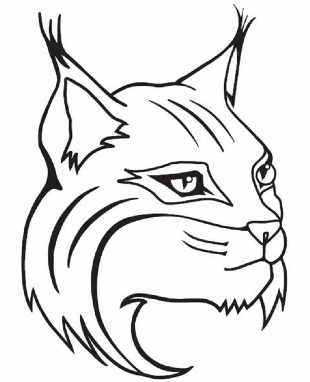 TOPIC/OBJECTIVE:  Studying the Distant PastNAME:_______________________________________________CLASS/PERIOD:____________________________________DATE:________________________________________________ESSENTIAL QUESTION:What are the consequences of technology?    ESSENTIAL QUESTION:What are the consequences of technology?    ESSENTIAL QUESTION:What are the consequences of technology?    QUESTIONS:What types of objects do archaeologists study to learn about the past?  Page 60When archaeologists dig up a site they look for ______artifacts________________such as _____pottery______________,______weapons________Page 60When archaeologists dig up a site they look for ______artifacts________________such as _____pottery______________,______weapons________Or ______tools_________________.  Artifacts are objects made and used by _______humans________________________.  Or ______tools_________________.  Artifacts are objects made and used by _______humans________________________.  They try to identify ______patterns___________________examining what artifacts are found _____together____________ in the They try to identify ______patterns___________________examining what artifacts are found _____together____________ in the same __________spot___________.  Artifacts found in an ancient campsite can help us ________understand________________________same __________spot___________.  Artifacts found in an ancient campsite can help us ________understand________________________how people who once _______camped__________________there _____hunted__________________for _______________food___________________.  how people who once _______camped__________________there _____hunted__________________for _______________food___________________.  Archaeologists  also excavate old campsites and study old animal ________bones_____________________ with Archaeologists  also excavate old campsites and study old animal ________bones_____________________ with strange _______designs________________.  They can identify the ______animals_______________from which bones they came from strange _______designs________________.  They can identify the ______animals_______________from which bones they came from and describe the _____tools____________they used to _____carve_______________the design.  and describe the _____tools____________they used to _____carve_______________the design.  Where did people first appear on Earth? In 1960:  Archaeologists discovered _________________________________________________in East ________________.  In 1960:  Archaeologists discovered _________________________________________________in East ________________.  Evidence _______________that these early _____________________used ____________________.  Evidence _______________that these early _____________________used ____________________.  The Homo habilis fossils were at least __________________________years old.  The Homo habilis fossils were at least __________________________years old.  In 1974:  A fossil hunter, Donald Johanson made a _______discovery______________that shaped how scientists view early history,  In 1974:  A fossil hunter, Donald Johanson made a _______discovery______________that shaped how scientists view early history,  He found fossilized remains of many ___________animals__________________ such as _______rhinos, elephants, gazelles, monkeys________________________, andHe found fossilized remains of many ___________animals__________________ such as _______rhinos, elephants, gazelles, monkeys________________________, andSo on ________________________________________________________________________________________________________________.  After two weeks of hard labor, they found many human bones.  They belonged to one person, a 3.5 ft. tall woman, named Lucy (named after Beatles song).So on ________________________________________________________________________________________________________________.  After two weeks of hard labor, they found many human bones.  They belonged to one person, a 3.5 ft. tall woman, named Lucy (named after Beatles song).Why is it important for archaeologists to make detailed maps of their sites?Page 61On an archaeological ______________, people often work in _____________conditions.  Page 61On an archaeological ______________, people often work in _____________conditions.  They map the _______________, dividing it into __________________.  They patiently sift through layers of They map the _______________, dividing it into __________________.  They patiently sift through layers of soil, and preserve and _______________________what they find.  soil, and preserve and _______________________what they find.  SUMMARYOne thing I learned today is _____________________________________________________________________.   A key detail One thing I learned today is _____________________________________________________________________.   A key detail from today’s reading is that _______________________________________________________________________.  This is from today’s reading is that _______________________________________________________________________.  This is Important because _______________________________________________________________________________.  Important because _______________________________________________________________________________.  CORNELL NOTESTOPIC/OBJECTIVE:  Studying the Distant PastNAME:_______________________________________________CLASS/PERIOD:____________________________________DATE:________________________________________________ESSENTIAL QUESTION:What are the consequences of technology?    ESSENTIAL QUESTION:What are the consequences of technology?    ESSENTIAL QUESTION:What are the consequences of technology?    Where do most Scientists believe that human life began?PAGE 62-63PAGE 62-63YEAR1959                                1974                                    2001                                     20091959                                1974                                    2001                                     2009WHO Found it?Leakeys                              D, Johanson                         Michael Brunet                                    Tim WhiteLeakeys                              D, Johanson                         Michael Brunet                                    Tim WhiteWHAT did they find?   1st evidence                    1st of hundreds                                Finds 7 million yr                     Finds Ardi, 1.2 millthat life began                  of bone fragments of                     old skull                                           years older than 1st evidence                    1st of hundreds                                Finds 7 million yr                     Finds Ardi, 1.2 millthat life began                  of bone fragments of                     old skull                                           years older thanIn Africa                                Lucy                                                                                                              LucyIn Africa                                Lucy                                                                                                              LucyWHERE did they find it?  Olduvai GorgeAfricaOlduvai GorgeAfricaHOW old do they think it/she was?  3.2 million years old3.2 million years oldPAGE 63PAGE 63Johanson’s team found ___40%_  percent of Lucy’s ____skeleton________________.  The bones of her legs, pelvis, ankle, Johanson’s team found ___40%_  percent of Lucy’s ____skeleton________________.  The bones of her legs, pelvis, ankle, and spine ___suggest_______________that she _____walked_________________upright on ______two_____legs.  and spine ___suggest_______________that she _____walked_________________upright on ______two_____legs.  Ardi was more than a _______million___________years older than _______Lucy____________, and she was ________taller_______Ardi was more than a _______million___________years older than _______Lucy____________, and she was ________taller_______and ____heavier (more beautiful)_________________.  She probably walked _______upright____________, but slowly and ______awkwardly__(like most teens)__________________.  and ____heavier (more beautiful)_________________.  She probably walked _______upright____________, but slowly and ______awkwardly__(like most teens)__________________.  Discoveries such as Lucy and Ardi have led most scientists to _____conclude____________________that Discoveries such as Lucy and Ardi have led most scientists to _____conclude____________________that ______life for humans__________________began in ____Africa__________________about ____4 and a half_million_____________years ago.  ______life for humans__________________began in ____Africa__________________about ____4 and a half_million_____________years ago.  However, not everyone ______agrees (go figure)____________________.  Some argue that human life ___started___________________________However, not everyone ______agrees (go figure)____________________.  Some argue that human life ___started___________________________separately in ______separate countries_________________________________________________________.  Others agree that ______human life________separately in ______separate countries_________________________________________________________.  Others agree that ______human life________started in ____Africa____________________________, but in a different _________region_________________.  started in ____Africa____________________________, but in a different _________region_________________.  Scientists will ____________________________to look for answers to questions about where life began.  Scientists will ____________________________to look for answers to questions about where life began.  SUMMARYIn this lesson I learned _________________________________________________________________________________________.In this lesson I learned _________________________________________________________________________________________.A key detail from the text is ___________________________________________________________________________________.A key detail from the text is ___________________________________________________________________________________.Another important detail from the text is that culture and geography _____________________________________.  Another important detail from the text is that culture and geography _____________________________________.                                               Finally, ___________________________________________________________________________________________________________.                                               Finally, ___________________________________________________________________________________________________________.                                               Finally, ___________________________________________________________________________________________________________.  CORNELL NOTESTOPIC/OBJECTIVE:  Studying the Distant PastHunter – Gather SocietiesNAME:_______________________________________________CLASS/PERIOD:____________________________________DATE:________________________________________________ESSENTIAL QUESTION:What are the consequences of technology?    ESSENTIAL QUESTION:What are the consequences of technology?    ESSENTIAL QUESTION:What are the consequences of technology?    Who were hunterEarly humans were _hunter-gathers________________, which means that they lived by _hunting small animals  gathering plants.  _____________________Early humans were _hunter-gathers________________, which means that they lived by _hunting small animals  gathering plants.  _____________________gatherers?_________________________________________________________.  _________________________________________________________.  How did they live?To _survive___and grow______________________ early humans developed ___technology______________________, To _survive___and grow______________________ early humans developed ___technology______________________, ____________________tools ____, and skills that people use to ____meet their needs(hunt) and wants________________________________________________.  ____________________tools ____, and skills that people use to ____meet their needs(hunt) and wants________________________________________________.  DEVELOPMENT OF TOOLSDEVELOPMENT OF TOOLS___________2.5 million___________years ago, early humans __learned_______________how to __________make tools out of stone_________________________.  ___________2.5 million___________years ago, early humans __learned_______________how to __________make tools out of stone_________________________.  This was _____________important_____________for human _survival___________________________.  This was called the ____Pathleolithic Era____________This was _____________important_____________for human _survival___________________________.  This was called the ____Pathleolithic Era__________________________________or the Old _______________Stone age . This lasted from about _______2.5 million years____________to ______________________or the Old _______________Stone age . This lasted from about _______2.5 million years____________to 10,000 years ago.  10,000 years ago.  How did Stone Age tools At first, ____tools_________________made by humans were ______simple______________.  Toolmakers split ___________stones in halfAt first, ____tools_________________made by humans were ______simple______________.  Toolmakers split ___________stones in halfchange over time?to make ______cutting tools_________for __________chopping down trees_, cutting meat____, or to make ______cutting tools_________for __________chopping down trees_, cutting meat____, or _____________________________scraping animal skins clean____.  _____________________________scraping animal skins clean____.  Over time, toolmakers ____became________more skillful, making __thinner_______and ___________sharper________Over time, toolmakers ____became________more skillful, making __thinner_______and ___________sharper________Stone blades_______________________.  Some _____________blades__________________were used to tip spears and arrowsStone blades_______________________.  Some _____________blades__________________were used to tip spears and arrowsToolmakers also began making _weapons_from _________bones or antlers___.  Toolmakers also began making _weapons_from _________bones or antlers___.  As their skills ______________-and _______weapons___________________improved, ______________________huntersAs their skills ______________-and _______weapons___________________improved, ______________________hunterswere able to ____hunt larger animals cows deer,  dogs________________________________________________________________________________________.  were able to ____hunt larger animals cows deer,  dogs________________________________________________________________________________________.  USE OF FIREUSE OF FIREPeople learned how to use ______fire_______. Making _____fire_________was a _________technology________________that had People learned how to use ______fire_______. Making _____fire_________was a _________technology________________that had Many different ____uses__________________.  People could have ___________light on dark nights_________________________________________,Many different ____uses__________________.  People could have ___________light on dark nights_________________________________________,They could __________cook meat _____________________________________________, and __plants_ use _________flames__________to _____scare off dangerous animals___________They could __________cook meat _____________________________________________, and __plants_ use _________flames__________to _____scare off dangerous animals______________________________________________________________.  ___________________________________________________.  Making fire also had __________important long-term_____________________effectsMaking fire also had __________important long-term_____________________effectsUSE OF FIRE CONTINUEDUSE OF FIRE CONTINUEDLearning to control fire was important because __they would use its power to help with human development and activities were not controlled by light__Learning to control fire was important because __they would use its power to help with human development and activities were not controlled by light_______________________________________________________________________________________________________________________.  _____________________________________________________________________________________________________________________.  Fire made it possible for hunter-gatherers to live ___ it let us live in places we could not live before____________________________________________________________________________________________________________________.Fire made it possible for hunter-gatherers to live ___ it let us live in places we could not live before____________________________________________________________________________________________________________________.WANDERING BANDSWANDERING BANDSWhat technologyStone Age _______hunter-gatherers_________________________________ lived in small ____caves and groups________________or bands.  A typical Stone Age _______hunter-gatherers_________________________________ lived in small ____caves and groups________________or bands.  A typical helped Paleolithic Group included ___10__________or __12____________adults and their children.  Many of these were _____nomads__________,Group included ___10__________or __12____________adults and their children.  Many of these were _____nomads__________,people survive?People who _______moved around___________________________________with the seasons.  People who _______moved around___________________________________with the seasons.  After they gathered _____________food, like squirrels,______________________________________________________________they wouldAfter they gathered _____________food, like squirrels,______________________________________________________________they would________from one campsite to the next____________________________________________________.  Sometimes these wandering bands used ________from one campsite to the next____________________________________________________.  Sometimes these wandering bands used ______caves_______________as ______shelters____________________.  They also built temporary _______huts__________________________________caves_______________as ______shelters____________________.  They also built temporary _______huts____________________________or __tents__________________from ___branches________________________, which was another major ________advance____________________or __tents__________________from ___branches________________________, which was another major ________advance____________________in _______technology_______________________________________. ________Hunter-gatherers spend manyin _______technology_______________________________________. ________Hunter-gatherers spend many_________hours_________each day looking for ___sustenance_______________________.   Men and boys ________hunted_____________________._________hours_________each day looking for ___sustenance_______________________.   Men and boys ________hunted_____________________.Women and girls gathered ______nuts, grains, seeds, fruits, etc.__________________________________________.  They collected ______eggs______________Women and girls gathered ______nuts, grains, seeds, fruits, etc.__________________________________________.  They collected ______eggs________________________honey_______________and caught ______lizards, ewwwww, or fish________________________________________________________________________.  __________honey_______________and caught ______lizards, ewwwww, or fish________________________________________________________________________.  They also collected ______herbs____________________for ______medicine________________________________________.  They also collected ______herbs____________________for ______medicine________________________________________.  LATER STONE AGE PEOPLELATER STONE AGE PEOPLE___Two__________groups of larger brained ___humans_________________appeared.  Both groups had more _______developed cultures_____________Two__________groups of larger brained ___humans_________________appeared.  Both groups had more _______developed cultures_______________________________than earlier peoples.  However, only ___one______of these groups ______made it_________past the _____________________than earlier peoples.  However, only ___one______of these groups ______made it_________past the Stone Age.  Stone Age.  What skill gave Modern humans an advantage over Neanderthals?How are they the  same? Both  _________Neanderthals__________________and ______Homo sapiens________________________lived __________in the same regions____________________________.    Both  _________Neanderthals__________________and ______Homo sapiens________________________lived __________in the same regions____________________________.    The __________Neanderthals______________________and _______Homo sapiens___________________were similar because ____used fire and buried their dead___________.The __________Neanderthals______________________and _______Homo sapiens___________________were similar because ____used fire and buried their dead___________.Both were able to ___make hunting tools__________________________________________________________________________________.  Both were able to ___make hunting tools__________________________________________________________________________________.  Another similarity between the bands was that they each had __large brains________________________________________.  Another similarity between the bands was that they each had __large brains________________________________________.  How were they The Neanderthals had ______basic language skills____________________________while the Homo sapiens had ___more complex language skills_____________________.  The Neanderthals had ______basic language skills____________________________while the Homo sapiens had ___more complex language skills_____________________.  Different?  Although _____N______________and _____H s______________were similar, they had different __________outcomes________________.  Although _____N______________and _____H s______________were similar, they had different __________outcomes________________.  The most significant difference between the _________N________________and _______H s___________________ was thatThe most significant difference between the _________N________________and _______H s___________________ was that_______________N did not have art or music (for shame)________________________________________________.  _______________N did not have art or music (for shame)________________________________________________.  By comparing ___________N_______________and ______H s__________________it became clear that ___the more complex species survived ___________________.  By comparing ___________N_______________and ______H s__________________it became clear that ___the more complex species survived ___________________.  SUMMARYIn this lesson I learned _that N and Hs were quite similar, but they had different outcomes________________________________________________________________________________________.In this lesson I learned _that N and Hs were quite similar, but they had different outcomes________________________________________________________________________________________.The reading explained that ________the mastery of fire and how it impacted both the wild and sustenance was necessary for our survival___________________________________________________________________________.The reading explained that ________the mastery of fire and how it impacted both the wild and sustenance was necessary for our survival___________________________________________________________________________.____________The chart that shows N and Hs____________________is important information about the topic of ___the two complex humanoid species______________________________.  ____________The chart that shows N and Hs____________________is important information about the topic of ___the two complex humanoid species______________________________.  ______The chart_________________helped me understand how/that _____________________the differences in complexity disallowed the N from surviving___________________________________________________________.   ______The chart_________________helped me understand how/that _____________________the differences in complexity disallowed the N from surviving___________________________________________________________.   ______The chart_________________helped me understand how/that _____________________the differences in complexity disallowed the N from surviving___________________________________________________________.    A key detail from the text is ______that N did not have art or music and that their language’s complexity increased to help them survive______________________________________________________________________________________________________. A key detail from the text is ______that N did not have art or music and that their language’s complexity increased to help them survive______________________________________________________________________________________________________. A key detail from the text is ______that N did not have art or music and that their language’s complexity increased to help them survive______________________________________________________________________________________________________.Another important detail from the text is ________that modern humans benefited from the H s technology and innovation_____________________________________________________________________________________.    Another important detail from the text is ________that modern humans benefited from the H s technology and innovation_____________________________________________________________________________________.    Another important detail from the text is ________that modern humans benefited from the H s technology and innovation_____________________________________________________________________________________.    By studying about _____________________________________I realized/discovered _________________________________________________________.  By studying about _____________________________________I realized/discovered _________________________________________________________.  By studying about _____________________________________I realized/discovered _________________________________________________________.  As a result of learning about __________________________________________, I now understand ____________________________________________.  As a result of learning about __________________________________________, I now understand ____________________________________________.  As a result of learning about __________________________________________, I now understand ____________________________________________.  CORNELL NOTESTOPIC/OBJECTIVE:  Studying the Distant PastPopulating the earth (Section3)NAME:_______________________________________________CLASS/PERIOD:____________________________________DATE:________________________________________________ESSENTIAL QUESTION:What are the consequences of technology?    ESSENTIAL QUESTION:What are the consequences of technology?    ESSENTIAL QUESTION:What are the consequences of technology?    What two theories do scientists have about early migration?PAGE 68-69Most archeologists agree that ____Homo sapiens_____________________have walked the Earth for about 100,000 years. PAGE 68-69Most archeologists agree that ____Homo sapiens_____________________have walked the Earth for about 100,000 years. They do not __________agree_________on where _______modern_____________humans came from or ____spread out___________________They do not __________agree_________on where _______modern_____________humans came from or ____spread out______________________________________________________.  They have studied both ________fossils________________and___________________________________.  They have studied both ________fossils________________andGenetic information or ______physical qualities – size of skull, thickness of bones, quality of teeth______________________________that people pass from one ____generation__________________Genetic information or ______physical qualities – size of skull, thickness of bones, quality of teeth______________________________that people pass from one ____generation__________________to the next. to the next. Homo Sapiens DEVELOPING OUT OF AFRICAHomo Sapiens DEVELOPING OUT OF AFRICASome scientists think Homo sapiens ____originated_______________ in Africa.  They argue that Homo sapiens began a  Some scientists think Homo sapiens ____originated_______________ in Africa.  They argue that Homo sapiens began a  Long _____migration_______________________to other regions of the __world_____________________.  Long _____migration_______________________to other regions of the __world_____________________.  What is a migration?A migration occurs when ___________peeps move somewhere else; new homelands ;)____________________________.  A migration occurs when ___________peeps move somewhere else; new homelands ;)____________________________.  Modern humans migrated from Africa to new _________abodes___________and gradually replaced____older groups____________Modern humans migrated from Africa to new _________abodes___________and gradually replaced____older groups___________________________________________________________________._______________________________________________________.Homo Sapiens DEVELOPING IN DIFFERENT REGIONSHomo Sapiens DEVELOPING IN DIFFERENT REGIONSSome scientists argue that ________large-brained humans_______________________developed ___separately________________________________Some scientists argue that ________large-brained humans_______________________developed ___separately____________________________________________________________________________.  These scientists believe that as ______original populations________________________________________________________________________.  These scientists believe that as ______original populations____________________________mixed together, the different groups became ___________eventually, Homo sapiens___________________________________________________.  mixed together, the different groups became ___________eventually, Homo sapiens___________________________________________________.  NEW EVIDENCENEW EVIDENCE2007:  Scientists _____unearthed______________a 36,000 year old _____humanoid skull__________.  It was the same as __the one found in Europe_________________2007:  Scientists _____unearthed______________a 36,000 year old _____humanoid skull__________.  It was the same as __the one found in Europe_________________Found in ______S. Africa___________________from the same ____time period___________________.  Found in ______S. Africa___________________from the same ____time period___________________.  2008:  Scientists found the greatest ______genetic variety_____________________in communities _______closest to Africa_______________________.   2008:  Scientists found the greatest ______genetic variety_____________________in communities _______closest to Africa_______________________.   This finding supports the idea that _____as people migrated away, groups separated and populated new areas_______________________________________________________________________.  This finding supports the idea that _____as people migrated away, groups separated and populated new areas_______________________________________________________________________.  What were some mainage 70   ADAPTING TO VARIED ENVIRONMENTSage 70   ADAPTING TO VARIED ENVIRONMENTSways that humanshad to adapt to new environments?  As modern humans ___moved_______________they settled in a variety of __________________________________different areas_________.  As modern humans ___moved_______________they settled in a variety of __________________________________different areas_________.  Each new place had its own _________climate____________,  _________flora/fauna_____________,  and ______creatures__________________________.Each new place had its own _________climate____________,  _________flora/fauna_____________,  and ______creatures__________________________.With each new _________step_________people had to ________evolve____________________________________________________.  With each new _________step_________people had to ________evolve____________________________________________________.  They had to find out __________how to adapt to the new world___________________________________________.  They had to learn____new ways to communicate______________They had to find out __________how to adapt to the new world___________________________________________.  They had to learn____new ways to communicate__________________________________________________________They had to find _places to live and new tools to make their houses awesome________________________________________________.  ____________________________________________They had to find _places to live and new tools to make their houses awesome________________________________________________.  A CHANGING CULTUREA CHANGING CULTUREOver time, people had to _____learn to live in a harsh environment__________________________________________________________________________________.  Over time, people had to _____learn to live in a harsh environment__________________________________________________________________________________.  During the past 2 million years the ___climate________________has experienced _______extremely_____ long ice ages.  During the past 2 million years the ___climate________________has experienced _______extremely_____ long ice ages.  The last great ___Ice Age_________________began about _____70k_____________years ago, soon after ___________H s_____________The last great ___Ice Age_________________began about _____70k_____________years ago, soon after ___________H s_____________appeared.  appeared.  How did moving The last Ice Age:  ______thick__________sheets of ______ice______, called ________glaciers___________, spread across____portions of the world__________The last Ice Age:  ______thick__________sheets of ______ice______, called ________glaciers___________, spread across____portions of the world__________glaciers affect____________________________.  Glaciers covered the _______northern_______________parts of ____________________, ___Asia____________________________________.  Glaciers covered the _______northern_______________parts of ____________________, ___Asia________land and water?___Europe____________, and _______N. America_______________________.  Parts of the ________S. Hemisphere____________________________________________Europe____________, and _______N. America_______________________.  Parts of the ________S. Hemisphere_________________________________________were also under _____ice, ice baby__________.  Moving glaciers created ________many of the world’s mountains, lakes, and rivers___________________________________________.  were also under _____ice, ice baby__________.  Moving glaciers created ________many of the world’s mountains, lakes, and rivers___________________________________________.  How did expanding  With so much of the Earth’s water _____inaccessible________________in the glaciers, rainfall ___decreased/lessened/plummeted_______________________. With so much of the Earth’s water _____inaccessible________________in the glaciers, rainfall ___decreased/lessened/plummeted_______________________. Glaciers affectAreas that had once been well watered, ____grasslands_______________________became _________desserts______________________.  Areas that had once been well watered, ____grasslands_______________________became _________desserts______________________.  Climate?_____Sea_________________levels ______dropped________________, exposing ___land bridges___________________________where ocean waters _____Sea_________________levels ______dropped________________, exposing ___land bridges___________________________where ocean waters had once been.  had once been.  Because of these changes, many animals had to ________migrate__________________________________________________.  Because of these changes, many animals had to ________migrate__________________________________________________.  People had to ________________change/depend on animal herd for food_________________________________________________________________________________.  People had to ________________change/depend on animal herd for food_________________________________________________________________________________.  STAYING WARMSTAYING WARMHow did Ice AgeHunter-gatherers adapt?Since winters grew ___longer___________________, people learned to use _____materials___________________________to build___________warm shelters______________________.  Since winters grew ___longer___________________, people learned to use _____materials___________________________to build___________warm shelters______________________.  Eastern Europe:  people built _____little huts made out of skins and animal fur___________________________.  Mammoths were _____huge, furry animals_______________________Eastern Europe:  people built _____little huts made out of skins and animal fur___________________________.  Mammoths were _____huge, furry animals_______________________To keep out the winter ____wind__________and ____snow_________________ hunters ___________________had to adapt_____________________.  To keep out the winter ____wind__________and ____snow_________________ hunters ___________________had to adapt_____________________.  Other ways people found to stay warm:  Using ______bone needles_______________________________, they sewed ___snug clothing_________Other ways people found to stay warm:  Using ______bone needles_______________________________, they sewed ___snug clothing______________________________from ____________animal skins______________________________.  They also kept ____fires burning in their hearths day and night______________________________________________from ____________animal skins______________________________.  They also kept ____fires burning in their hearths day and night_________________________FORMING LARGER COMMUNITIES Page 71 and Top of 72FORMING LARGER COMMUNITIES Page 71 and Top of 72Some groups adapted to change by ________________________________________.  Some groups adapted to change by ________________________________________.  In larger groups, hunters could ____________________________________________________________________.  In larger groups, hunters could ____________________________________________________________________.  They could also _____________________________________________________from ______________________________________.  They could also _____________________________________________________from ______________________________________.  Growing communities were organized into ___________________________, or groups of _______________________Growing communities were organized into ___________________________, or groups of _______________________with a common _____________________________.  A ____________________would be made up of ___________to ________with a common _____________________________.  A ____________________would be made up of ___________to ________people.  Clan ___________________took on ______________________________________, such as _______________________.  people.  Clan ___________________took on ______________________________________, such as _______________________.  Stone Age communities began to _______________________________with _____________________________for Stone Age communities began to _______________________________with _____________________________for ___________________________________.  They also ____________________________________________________about ___________________________________.  They also ____________________________________________________about finding __________________________________________________.  finding __________________________________________________.  SUMMARYIn this lesson I learned _________________________________________________________________________________________.In this lesson I learned _________________________________________________________________________________________.The reading explained that ___________________________________________________________________________________.The reading explained that ___________________________________________________________________________________.________________________________is important information about the topic of _________________________________.  ________________________________is important information about the topic of _________________________________.  _______________________helped me understand how/that ________________________________________________________________________________.   _______________________helped me understand how/that ________________________________________________________________________________.   _______________________helped me understand how/that ________________________________________________________________________________.    A key detail from the text is ____________________________________________________________________________________________________________. A key detail from the text is ____________________________________________________________________________________________________________. A key detail from the text is ____________________________________________________________________________________________________________.Another important detail from the text is _____________________________________________________________________________________________.    Another important detail from the text is _____________________________________________________________________________________________.    Another important detail from the text is _____________________________________________________________________________________________.    By studying about _____________________________________I realized/discovered _________________________________________________________.  By studying about _____________________________________I realized/discovered _________________________________________________________.  By studying about _____________________________________I realized/discovered _________________________________________________________.  As a result of learning about __________________________________________, I now understand ____________________________________________.  As a result of learning about __________________________________________, I now understand ____________________________________________.  As a result of learning about __________________________________________, I now understand ____________________________________________.  